CINQUANTE-ET-UNIÈME SESSION ORDINAIRE	OEA/Ser.PDu 10 au 12 novembre 2021	AG/INF.745/21Guatemala, République du Guatemala	12 novembre 2021SESSION VIRTUELLE		Original: espagnolNOTE DE LA MISSION PERMANENTE DE LA RÉPUBLIQUE BOLIVARIENNE DU VENEZUELA ANNONÇANT SON COPARRAINAGE DU PROJET DE RÉSOLUTION « LA SITUATION AU NICARAGUA » (AG/doc.5749/21)MISSION PERMANENTE DE LA RÉPUBLIQUE BOLIVARIENNE DU VENEZUELAPRÈS L’ORGANISATION DES ÉTATS AMÉRICAINSMP-RBV/OEA 154-2021La Mission permanente du Venezuela près l’Organisation des États Américains (OEA) présente ses compliments au Secrétariat général de l'OEA et lui annonce le coparrainage du projet de résolution « La situation au Nicaragua » (AG/doc.5749/21).La Mission permanente du Venezuela saisit l'occasion pour renouveler au Secrétariat général de l'OEA les assurances de sa plus haute considération.Washington, D.C., le 11 novembre 2021Secrétariat généralOrganisation des États AméricainsWashington, D.C. 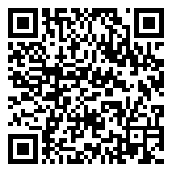 